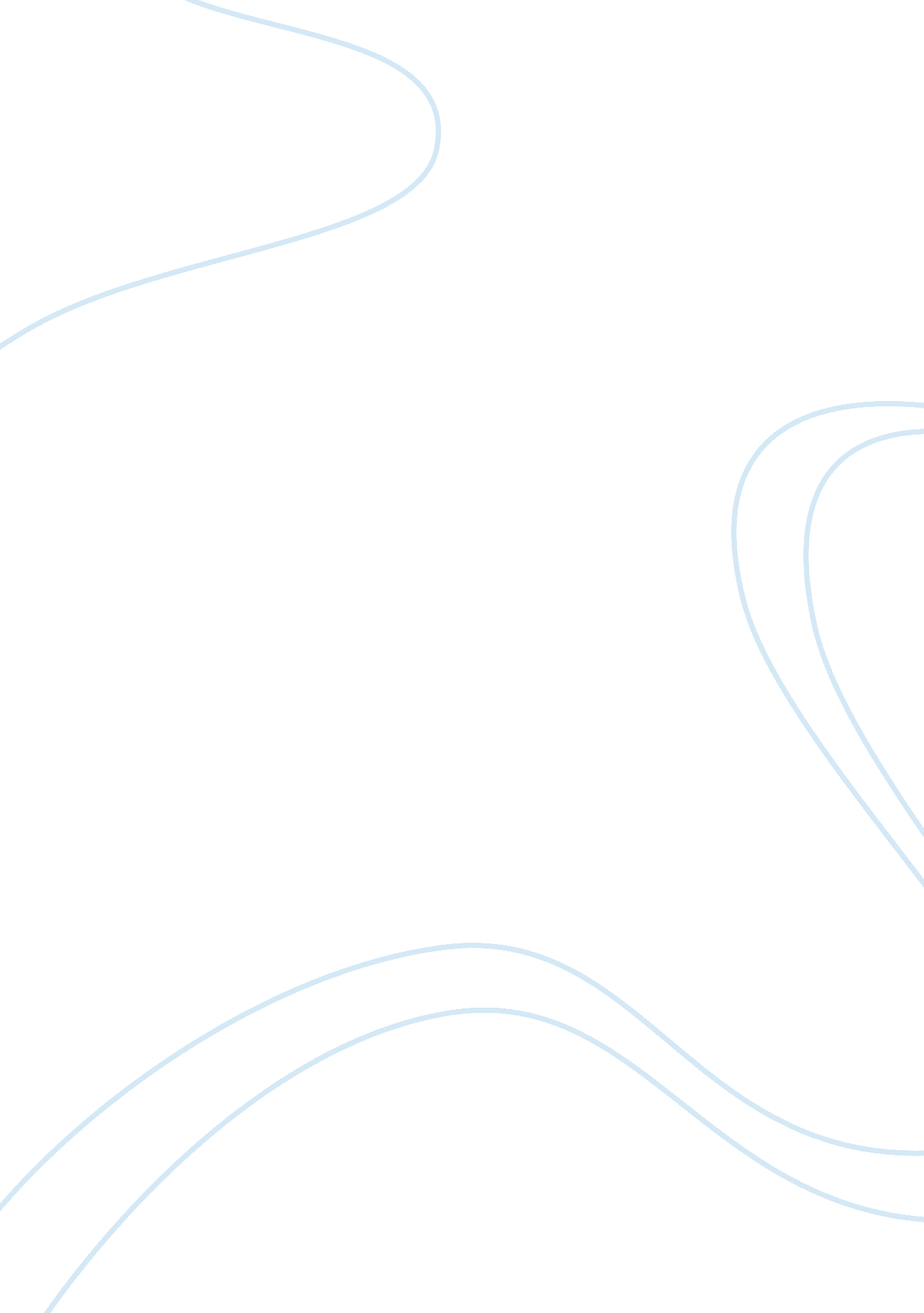 Jim crow laws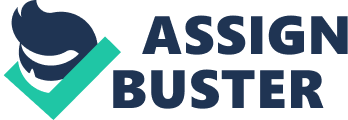 Black CodesSouthern laws designed to restrict the rights of the newly freed black slaves13th amendmentabolished slavery14th amendmentDeclares that all persons born in the U. S. are citizens and are guaranteed equal protection of the laws15th amendmentcitizens cannot be denied the right to vote because of race, color , or precious condition of servitudeequal protectionthe 14th ammendment states that no person should be denied the same protection of law enjoyed by othersradical republicansPolitical party that favored harsh punishment of Southern states after civil warloopholean ambiguity (especially one in the text of a law or contract) that makes it possible to evade a difficulty or obligationimpeachbring an accusation againstcarpetbaggersomeone from the north comes down to the south to help outscalawagone who is playfully mischievousJim CrowLaws written to separate blacks and whites in public areas/meant African Americans had unequal opportunities in housing, work, education, and governmentfreedmenformer slavesLiteracy TestA test given to persons to prove they can read and write before being allowed to register to votePoll taxa tax of a fixed amount per person and payable as a requirement for the right to votegranfather clausea clause that allowed individuals who did not pass the literacy test to vote if their fathers or grandfathers had voted before Reconstruction began; an exceptionto a law based on preexisting circumstanceslenientcharacterized by tolerance and mercylynchkill without legal sanctionsegragationthe seperation or isolation of a race, class, or groupseperate but equalthe judicial precedent established by in the Plessy v Ferguson decision that enabled states to interpret the equal protection provision of the fourteenth amendment as a means of establishing segregationKu Klux Klanfounded in the 1860s in the south; meant to control newly freed slaves through threats and violence; other targets: Catholics, Jews, immigrants and others thought to be un-Americangreat migrationmovement of over 300, 000 African American from the rural south into Northern cities between 1914 and 1920jazza genre of popular music that originated in New Orleans around 1900 and developed through increasingly complex stylessharecropperspeople who rent a plot of land from another person, and farm it in exchange for a share of the cropcivil rights movementmovement in the United States beginning in the 1960s and led primarily by Blacks in an effort to establish the civil rights of individual Black citizenschicago defenderblack newspaper by Robert S. Abbott that was brought by train to the South • Implored blacks to come North for jobsworld war 1a war between the allies (Russia, France, British Empire, Italy, United States, Japan, Rumania, Serbia, Belgium, Greece, Portugal, Montenegro) and the central powers (Germany, Austria-Hungary, Turkey, Bulgaria) from 1914 to 1918riotsa noisy and violent disorder caused by a group of peopleworld war 2a war between the Allies (Australia, Belgium, Bolivia, Brazil, Canada, China, Colombia, Costa Rica, Cuba, Czechoslovakia, Dominican Republic, El Salvador, Ethiopia, France, Greece, Guatemala, Haiti, Honduras, India, Iran, Iraq, Luxembourg, Mexico, NetherlHarlem Renaissancea period in the 1920s when African-American achievements in art and music and literature flourishedatoneto make up for ONJIM CROW LAWS SPECIFICALLY FOR YOUFOR ONLY$13. 90/PAGEOrder Now 